ZIMA 2020 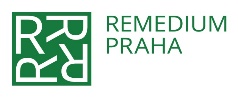    KlubREMEDIUM     Centrum aktivit pro senioryzve doBEZPLATNÝCH PROGRAMŮ SOCIÁLNĚ AKTIVIZAČNÍ SLUŽBYPONDĚLÍCvičení na židlích 			    	 9.45 – 10.30 Scrabble					      11.00 – 14.00 Šikovné ruce 				      11.00 – 12.30ÚTERÝPodpůrně-terapeutická skupina Témata skupiny: vztahy v rodině, osamění, ztráta blízké osoby, sebedůvěra.      	      14.30 – 16.0011.2., 3.3. a 24.3. 2020Šachy						      13:00 – 14:30STŘEDA		Cvičení na židlích 	         	           9.00 – 9.45		 Zpívání s harmonikou   		10.10 – 11.10 Mariáš		             			12.00 – 14.30ČTVRTEKMozkový jogging  				 9.00 – 10.00    	       10.20 – 11.20Skupina KONTAKT 	       	       10.30 – 12.0013.2., 5.3. a 19.3. 2020Scrabble				      	       12.00 – 17.00Kavárnička	      			       14.00 – 17.00 Setkání v přátelském prostředí nad šálkem kávy nebo čaje.PÁTEKŽolíky						      13.00 – 15.00Zveme na:Seznamovací setkání 	 v úterý 17.3. od 14.30Výměnnou burzu jarního a letního oblečení  v pátek 27.3. 11.00 – 14.00Účast na akcích a ve skupinách je ZDARMA.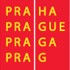 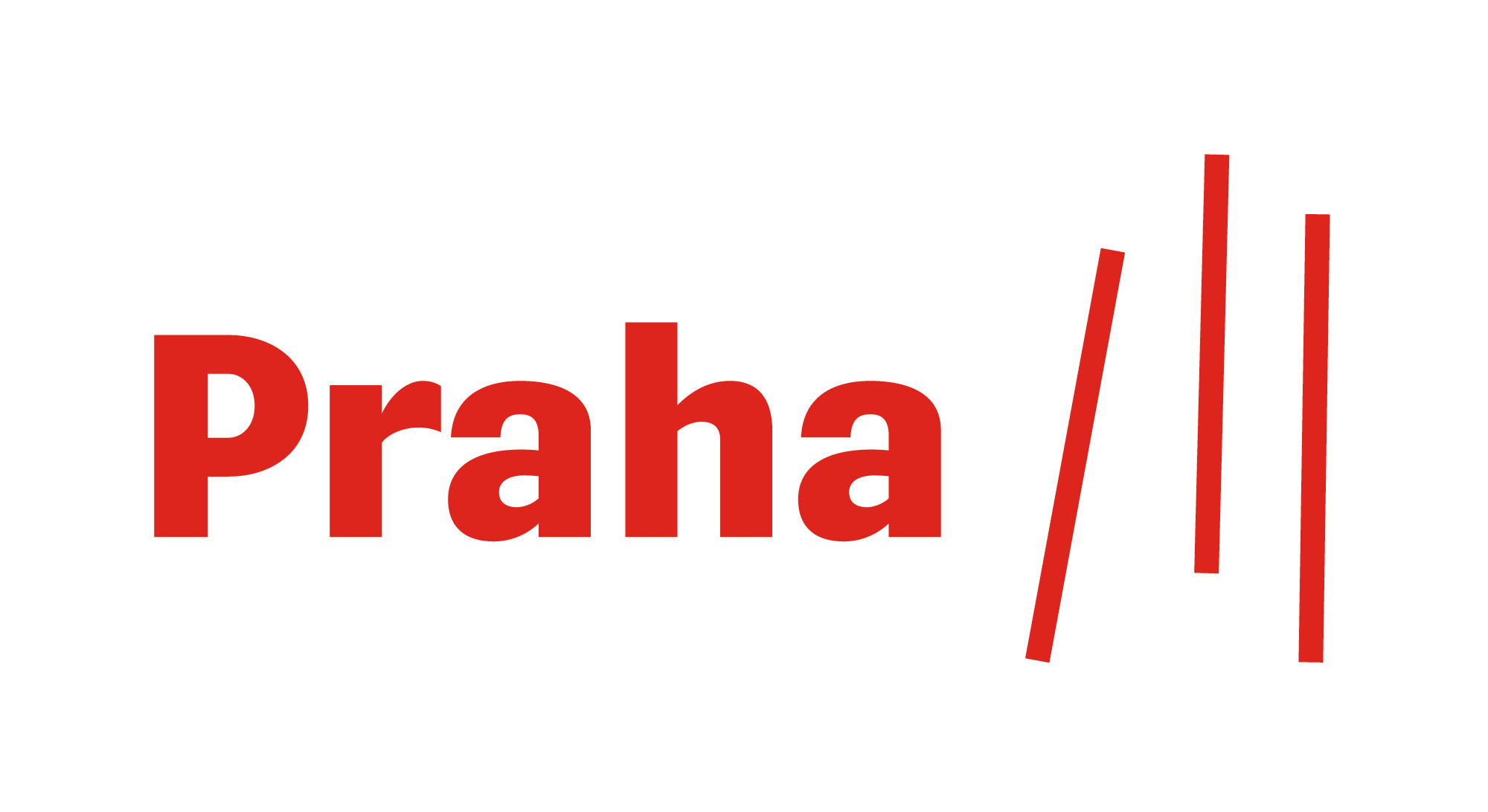 Klub REMEDIUM poskytuje bezplatnou službu lidem v důchodovém věku, kteří se ocitli v těžké životní situaci. Řekněte si o pomoc u sociálních pracovnic nebo na tel. 222 712 940. Přijít můžete bez předchozího ohlášení kdykoli v čase, kdy je Klub otevřen. Účast ve skupinách je ZDARMA.